Schoolplan 2019-2023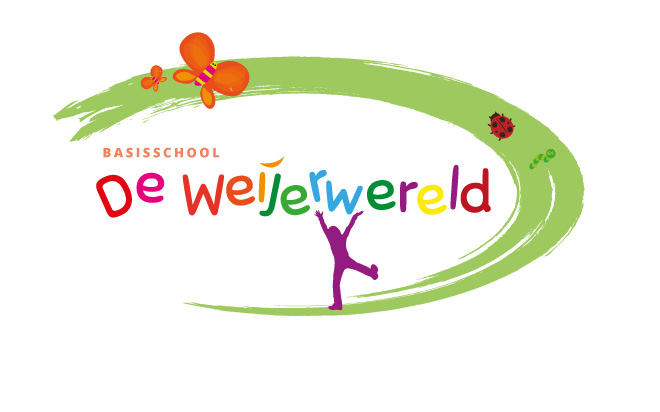 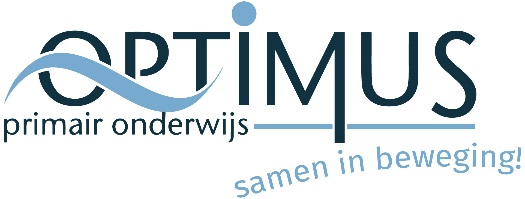 InleidingWie is de school en wat willen we bereiken staat in het schoolplan centraal.Een document dat je graag laat lezen aan een ander!Voor u ligt het schoolplan van basisschool De Weijerwereld. Het schoolplan is tot stand gekomen in overleg met het team van Basisschool De Weijerwereld. We hebben met het team de visie en doelen uitgewerkt. De streefdoelen zijn op basis van prioriteit globaal uitgewerkt in het schoolplan. Het schoolplan is vanuit drie perspectieven opgebouwd.BasiskwaliteitKoers van OptimusAmbities van de school, eigen kwaliteitsaspectenPer jaar worden de te bereiken doelen uitgewerkt in een jaarplan. Op deze wijze is het schoolplan een werkbaar instrument waarin wij verantwoorden wat wij gaan doen en dat richtinggevend is om te beoordelen of we onze doelen behalen.Bij het ontwikkelen van de visie en missie zijn de ouders en de kinderen betrokken, waardoor we hebben ingespeeld op de wensen van de verschillende groeperingen. Dit schoolplan tracht sober en duidelijk te zijn en daar waar mogelijk te verwijzen naar beleidsstukken in plaats van deze op te nemen.Het schoolplan is geschreven door Stijntje van Esch, directeur, onderschreven door het team en heeft de instemming van de medezeggenschapsraad.Boxmeer, juli 20191 	Algemene informatie1.1 	Optimus Primair onderwijsDe Weijerwereld valt onder het bestuur van Optimus Primair onderwijs. Optimus primair onderwijs bestaat uit 31 basisscholen, waaronder twee speciale scholen voor basisonderwijs, in de gemeenten Oss, Grave, Cuijk, Boxmeer en Landerd. Optimus verzorgt onderwijs aan zo’n 4800 leerlingen door ruim 500 medewerkers.
Algemene informatie over Optimus Primair onderwijs is te vinden op de website www.optimusonderwijs.nl

Kernopdracht Optimus
De kernopdracht van Optimus beschreven als volgt:
We begeleiden kinderen in hun ontwikkeling tot gelukkige, zelfstandige en kritische wereldburgers, die vanuit tolerantie en respect in verbinding staan met anderen en zo bijdragen aan een duurzame samenleving. We zorgen er met hen voor dat ze beschikken over de benodigde kennis, sociale en culturele vaardigheden en een eigen moreel kompasMoreel kompasDe vier deugden die Plato en Aristoteles beschreven, Verstandigheid, Moed, Gematigdheid en Rechtvaardigheid vormen de oriëntatiepunten voor ons onderwijs, de manier waarop we (samen) werken en ontwikkelen. Het is de inspiratiebron voor onze leercultuur en draagt bij aan de karaktervorming van onze leerlingen.KernwaardenDe manier waarop we de werkelijkheid ervaren wordt ingekleurd door onze kernwaarden. Het zijn deze waarden die bepalen welke verhalen we delen, welke keuzes we maken. Optimus werkt vanuit de volgende waarden:
- Kwaliteit
- Ontwikkeling- Resultaat- Verantwoordelijkheid- Verbondenheid- Vertrouwen
Deze waarden vinden we belangrijk en we maken deze zichtbaar in ons onderwijs, ons werkgeverschap, onze manier van presenteren en communiceren en in onze manier van samenwerken. We hopen dat de belanghebbenden in de onze omgeving deze waarden herkennen en ervaren.Wereldonderwijs!
In de Koersnotitie Wereldonderwijs! beschrijft Optimus zes toekomstuitspraken waaraan zij wil werken op de scholen. Deze toekomstuitspraken vormen de leidraad in de koersperiode. 
- Ieder kind wordt gezien en gehoord- Ontwikkeling vindt plaats in verbinding tussen kind, ouders en school
- In een inspirerende omgeving is iedereen eigenaar van zijn leer- en ontwikkelproces- Iedere leraar van Optimus onderzoekt en ontwerpt onderwijs- Optimus ontwikkelt zich door tot en kennisintensieve lerende organisatie- Locaties van Optimus zijn zichtbaar verbonden met de omgeving(de koersnotitie Wereldonderwijs! is te vinden op https://www.optimusonderwijs.nl/nl/wereldonderwijs )1.2 	Basisschool De WeijerwereldAlgemene kenmerken van de schoolDe Weijerwereld is een basisschool in het centrum van Boxmeer.Het is een van de vier basisscholen in de kern Boxmeer. De Weijerwereld is een van de 31 scholen van Stichting OPTIMUS primair onderwijs in Cuijk. De school is per 1-8-2016 gefuseerd vanuit basisschool De Schelven en basisschool De Weijerhof. De fusie is ontstaan door de krimp van de leerlingenaantallen in de gemeente Boxmeer. Het aantal scholen in de kern Boxmeer loopt per 1-8-2016 terug van zeven naar vier. De Weijerwereld is een school gelegen in het Weijerpark naast cultureel centrum De Weijer. Van oudsher is de naam Weijer verbonden aan deze locatie. Het gebouw is in 2009 gebouwd en heeft ruime lokalen. Alle lokalen hebben aansluitend een leerplein. De kinderen kunnen daar spelen en werken. We hebben een gymzaal en een aula in gezamenlijk gebruik met cultureel centrum De Weijer. De naam “De Weijerwereld” is met ingang van de fusie tussen De Schelven en De Weijerhof op 1-08-2016 aan de school gegeven. De naam verwijst naar de locatie en de historie van de school in het centrum van Boxmeer. Daarnaast wil De Weijerwereld de kinderen voorbereiden op hun toekomst in de maatschappij. Ze gaan stap voor stap die wijde wereld in. We staan open voor alle culturen en willen graag kennismaken met en begrip creëren voor alle mensen om ons heen. De basisschool vormt samen met De Dag Door, een organisatie voor de buitenschoolse opvang, de peuterspeelzaal en kinderdagverblijf, het KindCentrum De Weijerwereld. Er is nauwe samenwerking over het gebruik van de ruimte en over het pedagogisch beleid.Het team van De Weijerwereld bestaat uit ongeveer 15 leerkrachten, een directeur, een intern begeleider, een conciërge, een onderwijsassistent en een administratief medewerker. Er zijn verschillende leerkrachten met een specialisme. Twee leerkrachten hebben zich gespecialiseerd in het begeleiden van kinderen met zorg. Twee leerkrachten zijn opgeleid tot taalcoördinator. Drie leerkrachten zijn opgeleid tot rekenspecialist. We zijn een lerende organisatie. We leren van en met elkaar en verbeteren ons continu. We ontwikkelen en benutten elkaars kwaliteiten. We hebben sinds juni 2016 het BVL (Brabanst VerkeersveiligheidsLabel).We ondernemen activiteiten om dit te behouden.Onze school is een Katholieke basisschool. De aandacht voor levensbeschouwelijke vorming is verweven in het onderwijs. We besteden structureel en expliciet aandacht aan geestelijke stromingen. We leren over verschillende culturen en elkaars uitgangspunten. We vieren de feesten die aansluiten bij de katholieke grondslag en maken kennis met de feesten van de overige geloofsovertuigingen.Onze populatieEen groot deel van de ouders van de leerlingen van De Weijerwereld is geboren en getogen in de omgeving. De kinderen komen uit de wijk rondom de school en uit de omgeving van Boxmeer-Noord waar voorheen De Schelven gelegen was. Het leerlingaantal schommelt rond de 200 leerlingen. We hebben de kinderen verdeeld over acht groepen. We hebben twee groepen 1/2 en verder allemaal homogene groepen. Een groep 3,4,5,6,7 en 8.Het opleidingsniveau van de ouders van onze leerlingen is als volgt: 7% heeft WO; 24% heeft HBO; 49% heeft MBO; 14% van de ouders heeft LBO of lager onderwijs genoten. Van 6% is het opleidingsniveau onbekend.88% Van de ouders is in Nederland geboren. 12% Van de ouders is buiten Nederland geboren. Deze ouders komen uit 11 verschillende landen. We hebben 6% gewichten leerlingen. Een leerling wordt ‘gewogen’ op het moment van inschrijving. Het criterium is het opleidingsniveau van de ouder(s). De school krijgt daarop gebaseerd extra middelen toe gewezen. 2% Van de leerlingen heeft een gewicht van 0,3. 4% van de leerlingen heeft een gewicht van 1,2. 
We hebben twee leerlingen met een cluster 2 arrangement. We zijn verbonden aan het samenwerkingsverband Stromenland. We verwachten dat onze leerlingen m.b.t. de leerresultaten gemiddeld tot boven gemiddeld scoren.De afgelopen jaren zijn de resultaten van de eindtoets voldoende met een uitschieters naar boven de bovengrens ten opzichte van het landelijk gemiddelde. De tussenresultaten van onze school staan beschreven in de diepteanalyse van de school.De school kan bij de eindtoets basisonderwijs een score halen van 500 tot 550. De laatste jaren was de gemiddelde score als volgt:Onze visieOnze kernwaardenJezelf mogen zijn:        Ieder kind is uniek. Ieder kind wordt gezien. Wij hebben respect voor elkaar.Kwaliteit:                     Wij zijn een gedreven, enthousiast team. Professionele leerkrachten richten zich op de behoefte van het kind.Ontwikkeling:               Leerlingen en leerkrachten zijn continu in ontwikkeling.Resultaat:                    Het werken aan opbrengsten is motiverend voor zowel leerlingen als medewerkers.Verantwoordelijkheid:    Eigenaarschap is op alle niveaus terug te vinden.Vertrouwen:                 Wij hebben vertrouwen in de kinderen en in elkaar. Vanuit vertrouwen in de ander wordt de verbinding aangegaan, waarbij je zegt wat je doet en doet wat je zegt.Humor:                        Plezier en een lach met de kinderen en binnen het team.2 	Onderwijskundig beleid
2.1 	Onderwijskundig beleid vanuit de Koers Wereldonderwijs!Optimusscholen zorgen ervoor dat leerlingen een breed fundament krijgen waarop ze verder kunnen bouwen in het vervolgonderwijs. In het onderwijs komen de drie doeldomeinen Kwalificatie, Persoonsvorming en Socialisatie (G. Biesta) geïntegreerd en zichtbaar aan bod. Scholen zorgen ervoor dat ze voldoende opbrengsten halen op de kerndoelen en dat meer dan 95% van de leerlingen het referentieniveau 1F op de kernvakken bereikt. Wanneer scholen moeite hebben om de opbrengsten te realiseren vindt een nadere analyse plaats en wordt vanuit het bestuur gerichte ondersteuning aangereikt. 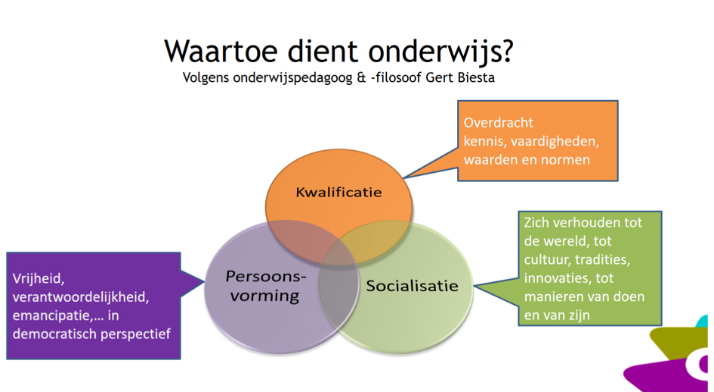 Optimusscholen zijn erop gericht dat ieder kind leert, dat ieder kind voldoende vaardigheidsgroei laat zien. Wanneer de grenzen van ontwikkeling in beeld komen kan de school extra ondersteuning realiseren. In het schoolondersteuningsprofiel staat beschreven welke mogelijkheden de school, Optimus en het samenwerkingsverband kunnen bieden. Het schoolondersteuningsprofiel wordt een keer per vier jaar geactualiseerd en door het bestuur vastgesteld. 
Optimus ondersteunt de scholen op verschillende manieren om het onderwijs zo goed mogelijk op leerlingen af te stemmen, bijvoorbeeld door consultatieve besprekingen en coaching op de werkplek, maar ook door de mogelijkheid om onderzoek uit te voeren. 
Vanuit de samenwerkingsverbanden kan de school op maat arrangementen aanvragen.Optimusscholen kunnen voor specifieke doelgroepen een beroep doen op algemene voorzieningen, zoals taalklassen in het kader van taalachterstanden, peergroepen in het kader van onderwijs aan hoogbegaafden en Leonardogroepen voor hoogbegaafde leerlingen die dagonderwijs nodig hebben.Optimusscholen maken zich sterk voor een doorgaande lijn in de ontwikkeling van leerlingen van 0-14 jaar. Met ketenpartners, zowel voorafgaand aan de basisschool als bij uitstroom naar het voortgezet onderwijs zoeken zij naar de mogelijkheden om de doorgaande lijn in ontwikkeling zo goed mogelijk te realiseren door processen en inhouden af te stemmen op elkaar.
Optimusscholen zijn toekomstgericht en maken gebruik van de mogelijkheden van ICT in het onderwijs. De infrastructuur is op up tot date, de software tot the point, de professionaliteit van de leraren is actueel.2.2 	Onderwijskundig beleid vanuit de visie van de schoolBasiskwaliteitOns onderwijsaanbodIn groep 1-2 werken we met thema’s en gaan we uit van de leef- en ervaringswereld van het kind. De individuele ontwikkeling is de norm voor de onderwijskundige aanpak. Het leerstofaanbod wordt met behulp van een lesmethode beredeneerd vormgegeven. De leerkracht geeft eigen invulling aan thema’s, passend bij de onderwijsbehoefte van zijn/haar groep. In groep 3 starten we met het aanvankelijk lees- en schrijfproces. Daarna gaan ook de kennis en vaardigheidsontwikkeling en het groepsproces een belangrijke rol spelen. De kinderen leren hier lezen, taal, schrijven en rekenen. Deze worden volgens een methodische aanpak aangeboden. De wereldoriëntatie wordt in aparte vakgebieden aangeboden, maar deze zijn met elkaar verbonden door de verhaallijn en aanpak. De verschillende methodesWij maken gebruik van moderne methodes en leermiddelen. We bieden passend aanbod dat dekkend is voor de kerndoelen en de referentieniveaus taal en rekenen. Ons aanbod sluit aan bij de kenmerken van onze leerlingen en bereidt hen voor op het vervolgonderwijs. ExcellentiebeleidWe hebben hoge verwachtingen van de kinderen. We dagen ze uit op hun niveau. Vooraf toetsen, compacten en verbreden zijn onderdeel van de aanpak voor meer- en hoogbegaafden. Deze kinderen kunnen ook gebruik maken van de peergroep klassen van Optimus. Door samenwerken, leren van en met elkaar, stimuleren ze elkaar in uitblinken. Daarnaast gebruiken we verschillende programma’s waarmee we de kinderen uitdagen, stimuleren en laten ontwikkelen zoals bijvoorbeeld de digitale leerschool en levelwerk. Aanbod anderstaligen en kinderen met een taalachterstandDeze leerlingen krijgen zoveel mogelijk begeleiding in de klas. Daarnaast zetten we de onderwijsassistent in voor extra NT2 begeleiding. Indien nodig wordt er, in overleg met de IB-er, voor een leerling een eigen leerlijn vastgesteld. Het kan dan zijn dat de leerling in een andere jaargroep de instructie van een vakgebied gaat volgen.  Zicht op ontwikkelingAfstemmingOp onze school stemmen we ons onderwijs en ons onderwijsaanbod af op de onderwijsbehoeften van de leerlingen. We werken handelingsgericht (HGW), met groepsplannen. Alle leraren beschikken over een didactisch groepsoverzicht met daarop de bevorderende en belemmerende kenmerken van hun leerlingen en hun onderwijsbehoeften. Op basis daarvan stellen de leraren twee keer per jaar een groepsplan op. In het groepsplan onderscheiden we de basisgroep (2 ster), de zorggroep (1 ster) en de verrijkingsgroep (3 ster). De leraren stemmen hun instructie, het aanbod en de tijd af op de kenmerken en onderwijsbehoeften van de leerlingen in een groep. Passend OnderwijsElk kind heeft recht op goed en passend onderwijs. Wij zijn het eens met de stelling dat zo veel mogelijk kinderen regulier primair onderwijs moeten kunnen volgen. Wij hebben een zorgplicht.De wet Passend Onderwijs is op 1 augustus 2014 ingegaan. Dat betekent dat schoolbesturen, in ons geval OPTIMUS, ervoor verantwoordelijk zijn om elk kind een goede onderwijsplek te bieden. Op de eigen school, eventueel met extra ondersteuning in de klas, op een andere reguliere school in de regio of in het (voortgezet) speciaal onderwijs. Ouders worden nauw betrokken. In het systeem van passend onderwijs krijgen scholen die samenwerken in een samenwerkingsverband geld om het onderwijs te regelen voor leerlingen die extra ondersteuning nodig hebben. Dit zijn de zogenaamde zorgarrangementen. Hiervoor wordt het geld dat voorheen aan rugzakjes en ambulante begeleiding werd besteed, op een andere manier verdeeld. De samenwerkende scholen maken een plan om er met dat geld voor te zorgen dat iedere leerling binnen het samenwerkingsverband passend onderwijs krijgt. In het ene samenwerkingsverband zullen scholen dat anders organiseren dan in een ander samenwerkingsverband. Het samenwerkingsverband waar De Weijerwereld mee te maken heeft is Stromenland (zie ook website www.stromenland.nl). Er zijn verschillen tussen regio's in de manier waarop onderwijs aan leerlingen met extra ondersteuning eruitziet. Het idee daarbij is dat scholen binnen een samenwerkingsverband heel gericht kunnen nagaan wat er nodig is voor hun leerlingen en op maat ondersteuning kunnen aanvragen. In de praktijk op De Weijerwereld betekent dit dat de kinderen die specifieke zorg nodig hebben zoveel mogelijk binnen de eigen groep begeleiding krijgen. Er is een intern begeleider die de zorg voor deze leerlingen coördineert. Voor deze kinderen wordt een groeidocument opgesteld en een ontwikkelingsperspectief (OPP). Deze OPP’s worden met de ouders besproken in een overleg. Voor kinderen met een grotere zorgbehoefte kan een aanvraag voor een zorgarrangement worden aangevraagd via het Multi Disciplinair Overleg (MDO) en indien er sprake is van handelingsverlegenheid kan er een verwijzing naar het speciaal (basis)onderwijs worden aangevraagd bij de Toelatingscommissie (TC). Ook hierbij zijn ouders nauw betrokken. In ons schoolondersteuningsprofiel (SOP) hebben we beschreven welke ondersteuning we wel en niet kunnen bieden.Onze school richt zich op het geven van basisondersteuning en in enkele gevallen op het geven van extra ondersteuning.Onze school beschikt over een ondersteuningsprofielOnze school biedt basisondersteuningDe ouders hebben inzicht in de essenties van ons ondersteuningsprofielDe school participeert in netwerken om extra ondersteuning te kunnen garanderenOpbrengstgericht werkenOp onze school werken we opbrengstgericht. We nemen methodegebonden en niet methodegebonden toetsen (CITO) af. De resultaten noteren we in ParnasSys en de Cito-toetsen registreren we in het computerprogramma LOVS van Cito. We volgen hierbij de toetskalender opgesteld door de IB-er. Hierbij nemen we minimaal de toetsen af volgens het toetsprotocol van OPTIMUS. Bij de Citotoetsen richten we ons op de gemiddelde vaardigheidsscore. Per Citotoets is een doel (een norm) vastgesteld (zie Toetsen en Normen). In bepaalde gevallen is deze afgeleid van de inspectienormen (zie Analyse en waardering van opbrengsten primair onderwijs) en waar dat niet het geval is, hebben we zelf doelen (normen) vastgesteld. Het opbrengstgericht werken wordt ondersteund door ons leerlingvolgsysteem LOVS. Bij de bespreking van de groep (leerlingen) wordt de uitslag van de toets (de behaalde gemiddelde vaardigheidsscore) vergeleken met de norm (de gewenste gemiddelde vaardigheidsscore). Als de gewenste score structureel onder de gewenste score is, worden er door de IB-er en de leraar interventies afgesproken. Deze interventies kunnen zijn:Meer tijd besteden aan dat vak-/vormingsgebied (roosteren)Instructie wijzigen en verbeteren: consequent directe instructie toepassenMeer automatiserenMethode-aanbod uitbreidenDifferentiatie aanpassenDe schoolleiding en de IB-er voeren vervolgens klassenconsultaties uit om te observeren of het de leraar lukt om de interventies toe te passen en te bepalen of de interventies effect hebben. Leraren gaan bij elkaar op klassenbezoek om van elkaar te leren.Daarnaast nemen we Zien af als instrument om de sociaal-emotionele ontwikkeling te volgen. De leerkrachten maken een analyse en aanpak voor hun groep. OpbrengstenOns onderwijs is geen vrijblijvende aangelegenheid. We streven (zo hoog mogelijke) opbrengsten na, met name van taal, rekenen en de sociaal-emotionele ontwikkeling. We achten het van belang dat de leerlingen presteren naar hun mogelijkheden, en dat ze opbrengsten realiseren die leiden tot passend (en succesvol) vervolgonderwijs. Onze ambities zijn:De leerlingen realiseren aan het eind van de basisschool de verwachte opbrengsten (op grond van hun kenmerken) m.n. rekenen en taal.De leerlingen realiseren tussentijds de verwachte opbrengsten (op grond van hun kenmerken) [m.n. rekenen en taal]De sociale vaardigheden van onze leerlingen liggen op het niveau dat verwacht mag worden (op grond van hun kenmerken)Leerlingen ontwikkelen zich naar hun mogelijkhedenDe leerlingen doorlopen de basisschool in acht jaarDe leerlingen krijgen de juiste adviezen voor vervolgonderwijsDe leerlingen presteren naar verwachting in het vervolgonderwijsVoor een overzicht van de kengetallen (en de analyse daarvan) verwijzen we naar:Overzicht scores eindtoetsenOverzicht sociaal-emotionele ontwikkeling: Kijk! en ZienOverzicht tussentoetsenOverzicht leerlingen met een specifieke behoefteOverzicht kengetallen doorstromingOverzicht kengetallen adviezen VOOverzicht kengetallen functioneren VOIdentiteitOnze school is een Katholieke basisschool. De aandacht voor levensbeschouwelijke vorming is verweven in ons onderwijs. We besteden structureel en expliciet aandacht aan geestelijk stromingen. We zien een sterke relatie tussen levensbeschouwelijke vorming, sociaal- emotionele ontwikkeling (omgaan met de ander en de omgeving), ontwikkeling van sociale vaardigheden, actief burgerschap en sociale cohesie. Het internationaliseringsproject is een prachtig middel waarin deze gebieden samen komen. We leren over verschillende culturen en elkaars uitgangspunten. We vieren de feesten die aansluiten bij de katholieke grondslag en maken kennis met de feesten van de overige geloofsovertuigingen. We vinden het belangrijk dat leerlingen op een goede wijze met elkaar omgaan en dat ze respect hebben voor de mening en visie van anderen.InternationaliseringOnze school participeert in diverse Europese projecten. Het doel van deze projecten is kinderen op jonge leeftijd in aanraking te laten komen met de gewoontes en culturen uit Europese landen. Een project duurt twee jaar en koppelt onze school aan 4 of 5 andere basisscholen uit andere landen. Kinderen ervaren dat er veel overeenkomsten en verschillen zijn. Daarnaast maken we gebruik van e-Twinning. E-Twinning is een online community voor scholen in Europa. Leerlingen van partnerscholen kunnen op een eenvoudige wijze met elkaar communiceren en werkstukken/filmpjes met elkaar delen.Socialisatie, Persoonsvorming & BurgerschapOp de Weijerwereld bereiden we onze leerlingen voor op hun huidige en toekomstige rol in de samenleving. De samenleving kenmerkt zich door veel verschillende mensen met verschil in visie. Recht doen aan verschillen, kennismaken met die verschillen met respect voor elkaar is de basis van hoe wij met elkaar willen omgaan. DoelenActief burgerschapsvorming en sociale integratie kunnen worden verdeeld in drie domeinen: democratie, participatie en identiteit. Democratie omvat zowel de grondbeginselen en hoe die in het dagelijkse leven worden toegepast, als de staatsrechtelijke aspecten. Participatie is een kenmerk van de democratische grondhouding en gaat over het actief deelnemen aan het verbeteren van de (leef)omgeving, samenleving. Identiteit gaat over de wisselwerking tussen persoon en omgeving en hoe persoonlijke opvattingen bepalend zijn voor het gericht zijn op de gemeenschap. Het verkennen van de eigen identiteit en die van anderen. LeeractiviteitenWe willen kinderen laten leren door te ervaren. We willen ze kennis bij brengen, vaardigheden leren en houdingen aanleren om zich betrokken te voelen bij hun omgeving en de Nederlandse samenleving en hen in staat te stellen daaraan een bijdrage te leveren. We zoeken naar activiteiten in de (leef)omgeving van de school die aansluiten bij de belevingswereld van de kinderen. Dit kan in de vorm van excursies maar ook bijvoorbeeld de leerlingenraad of items bij school-tv kunnen aanleiding zijn voor gesprek waarin kennis wordt gedeeld en ervaringen worden uitgewisseld. Er staat geen vooropgesteld plan vast. We laten kinderen participeren in de omgeving, kennismaken met democratische principes en werkwijze en besluitvorming.Een belangrijk aspect van burgerschapsvorming is attitudevorming en de sociale component. De relatie individu met zijn sociale samenleving, het uitwisselen van meningen en standpunten, identiteitsvorming en sociaal-communicatieve vaardigheden spelen een belangrijke rol. Om die reden is aandacht voor de groeperingvormen van belang. Afhankelijk van doelen en activiteiten wordt gekozen voor het werken in kleine groepjes, klassikale activiteiten, vormen waarbij leerlingen uit verschillende klassen met elkaar samenwerken tot een bewuste keuze voor zo divers mogelijk samengestelde groepen (bijvoorbeeld qua niveau, leeftijd, etniciteit, sekse). Die samenwerking moet dan wel doelgericht zijn, mensen raken pas op elkaar betrokken als zij elkaar nodig hebben, elkaar regelmatig tegenkomen en elkaar aardig vinden. De ontwikkeling van attitudes vraagt om constante aandacht. Materialen en bronnen Onderdelen binnen de WO methode zijn gerelateerd aan aspecten van burgerschapsvorming. Daarnaast zijn er in de groepen verschillende projecten waarbinnen aan burgerschap wordt gewerkt. Ervaringen opdoen met burgerschapsvorming kan in de klas plaatsvinden, maar ook binnen de school als gemeenschap en buiten de school. Hieronder volgen enkele voorbeelden uit de praktijk.Voorbeelden van activiteiten Internationaliseringsprojecten van Erasmus+Kennis, uitwisseling, ervaren, gericht op experimenteren en creëren of excursies. Goede doelen: sneeuwbal, paasactie zoals Lalibela of stichting hulphond LeerlingenraadPrinsjesdagWijkjeugdraadVredesbusOpschoondag in het parkNaar de milieustraatBedrijvenbezoekenBezoek aan het bejaardenhuisLampionnenoptocht sint maartenKatholieke vieringenOnderdelen uit de WO methodeSchool-TV jeugdjournaalschoolregels /klassenregelsPersoonsvormingDe onderwijsraad (2016) typeert persoonsvorming als het proces van individualisering van de leerling. De leerling moet uiteindelijk in staat zijn autonoom tot beslissingen te komen. Los van de docent, school, heersende normen en tradities en kan zich op een verantwoordelijke manier naar de maatschappij verhouden.Leerkrachten maken duidelijk wát wenselijk is. Wat onze verwachtingen zijn. De omgangsafspraken maken we samen met de kinderen. De leerkrachten geven hierin het goede voorbeeld. Met behulp van groepsvormende activiteiten vormen we de groep en creëren we de norm van de groep. Daarbinnen krijgt de leerling de ruimte krijgt om zichzelf te vormen in samenwerking met medeleerlingen en de leerkracht. Dit kan een leerkracht bijvoorbeeld doen door ruimte te creëren voor de dialoog. De dialoog met de leerkracht, maar ook met medeleerlingen. Interactie met anderen is van belang om te ontdekken wie je bent en hoe je met anderen om wil gaan. Dat iedereen verschillend is en mag zijn. We vinden het belangrijk dat kinderen zichzelf leren kennen en hun klasgenootjes om zo rekening met elkaar te kunnen houden. We maken hiervoor gebruik van de groepsvormende activiteiten die komen uit grip op de groep. Vanaf komend jaar gaan we de methode Kwink invoeren voor het sociaal emotioneel leren. De kinderen leren zichzelf beter kennen, krijgen meer begrip voor de ander, bespreken gevoelens en krijgen vaardigheden aangeleerd om samen een fijne groep te maken. We willen naast het sociale proces bij persoonsvorming ook kinderen meer eigenaarschap geven voor hun cognitieve ontwikkeling. We stimuleren een growth mindset. Zelf werk nakijken. Kiezen of je bij de verlengde instructie van de juf komt. Kiezen welke extra oefening je gaat doen op het Chromebook. Door het rapportgesprek van de leerling vanaf groep 6 met het kind en de ouders samen te voeren willen we de leerling waar mogelijk de regie geven. Wat kun je al goed? Wat vindt je moeilijk? Welke hulp heb je daarbij nodig? Van een medeleerling of de leerkracht? Brede ontwikkeling Bij een brede ontwikkeling gaat het erom dat kinderen zich ontwikkelen tot competente personen. Daaronder verstaan we het vermogen om te denken, te voelen en te handelen, dat kinderen helpt om grip te krijgen op de (sociale) wereld en daarin hun plaats te bepalen.Wanneer we spreken over “brede ontwikkeling” werken we aan de volgende punten: de cognitieve ontwikkeling de creatieve ontwikkeling de sociaal-emotionele ontwikkelingde zintuiglijke ontwikkeling de motorische ontwikkelingDe verschillende aspecten van competentie hangen met elkaar samen en beïnvloeden elkaar wederzijds. Wanneer één van deze aspecten achterblijft in ontwikkeling, heeft dat consequenties voor de andere aspecten van competentie. De cognitieve ontwikkeling en sociaal-emotionele ontwikkeling staan hierboven al nadrukkelijk beschreven.De creatieve ontwikkeling stimuleren we op allerlei verschillende manieren. Beeldend door teken en handvaardigheid opdrachten. We hebben een handvaardigheid leerkracht die 1 dag per week op toerbeurt handvaardheidslessen verzorgt aan de groepen 3 t/m 8. Muzieklessen en eventueel dans worden gegeven door de leerkracht. Optredens worden georganiseerd tijdens vieringen. Schrijfopdrachten tijdens de taalles. Constructiemateriaal om te bouwen. Kinderen werken ook aan presentatievaardigheden. Denk aan de vieringen, musical maar ook aan boeken beurten, spreekbeurten, de dit ben ik doos in groep 3.De motorische ontwikkeling wordt gestimuleerd door 2 gymlessen in de week, waarvan 1 lesgegeven door een vakdocent. Regelmatig komen er sportclubs clinics geven zoals b.v hockey, dans, judo. Natuurlijk spelen de kinderen in de onderbouw veel buiten en zijn er allerlei speelleermaterialen die kinderen stimuleren zoals de zandbak, een maistafel, klei, enz. Ook in de middenbouw zijn klei en bv. Lego, onderdeel van de klassenuitrusting. Bovendien is schrijfonderwijs een dagelijks onderdeel in onze lespraktijk.Wij werken op school ook aan het leren plannen van de taak. Aandacht erbij houden, Initiatief nemen, hoe organiseer je de taak, wat doe ik als het niet lukt, doorzettingsvermogen en flexibelheid van kinderen en hoe evalueer ik mijn taak.Voorbeelden van de zogenoemde executieve functies.Eigen AmbitiesVerbeteren van ons aanbod aan meer- en hoogbegaafden leerlingenVerbeteren van ons aanbod op creatief vlak, zoals muziek. M.b.v. internationaal project en CultuurplanOriëntatie, aanschaf en implementatie van een nieuwe rekenmethodeWereld Oriëntatie nader vormgeven. Oriëntatie op een andere methode of huidige methode aanvullen met samenwerkingsopdrachten en 21e vaardighedenLeescircuit verder implementeren en borgenBegrijpend lezenHoe gaan we om met toetsen bij kleuters. Oriëntatie op digitaal afnemen van toetsen2.3 	Pedagogisch-didactisch klimaat en het schoolklimaat vanuit de koers van OptimusOptimusscholen hebben aandacht voor de alle aspecten die ertoe doen om leerlingen zich optimaal te laten ontwikkelen. Kinderen kunnen alleen gedijen in een pedagogisch-didactisch klimaat waarin zij zich kunnen ontplooien. We willen graag dat leerlingen mede-eigenaar zijn van hun leer- en ontwikkelproces, dat zij onderdeel uitmaken van een groep en dat ze zelfsturing kunnen geven aan hun leven. Competentie, verbondenheid en autonomie zijn onderdeel van het onderwijsleerproces en basis voor een goed pedagogisch-didactisch klimaat.Iedere school van Optimus voert een veiligheidsbeleid waarbij de veiligheid en het welbevinden van de leerlingen jaarlijks via het SEO-instrument wordt gemonitord. Daarnaast wordt om de twee jaar de tevredenheid en de veiligheid gemonitord d.m.v. de tevredenheidsvragenlijst waarin veiligheid expliciet is opgenomen. Iedere school heeft een aanspreekpunt in het kader van het veiligheidsbeleid (anti-pestcoördinator).
Optimus heeft ook een integriteitsbeleid opgesteld.2.4 	Pedagogisch-didactisch klimaat en het schoolklimaat vanuit de visie van de schoolBasiskwaliteit (SK2)Pedagogisch handelenWe hechten er veel belang aan dat we respect tonen voor elkaar en respectvol omgaan met elkaar. Door zo met elkaar om te gaan laat je zien dat je elkaar serieus neemt. Binnen een positief klassen- en leerklimaat is het voor De Weijerwereld van belang dat er een veilige sfeer is waarin leerlingen hun zelfstandigheid kunnen ontwikkelen. Dit alles om het voor leerlingen mogelijk te maken om tot leren te komen.We geven hier vorm aan door een prettige, overzichtelijke werksfeer te scheppen, waarin kinderen en volwassenen zich thuis voelen. We hechten veel belang aan regelmaat en structuur, omdat daarmee een veilige werkomgeving gecreëerd wordt. Door de kinderen zelf medeverantwoordelijk te maken voor het reilen en zeilen van de groep leren ze zorgdragen voor een sfeer waarin iedereen zich fijn voelt. De regels geven de grens aan en het gewenste gedrag wordt centraal gesteld. We besteden veel aandacht aan de omgang met elkaar. Een goede en open sfeer op school en in de klas is dan ook belangrijk.Een wezenlijk onderdeel van de sociaal-emotionele ontwikkeling is het herkennen, begrijpen en leren omgaan met eigen gevoelens en emoties als ook die van de ander. Kinderen leren deze vaardigheden om op een verantwoorde wijze om te gaan met allerlei gevoelens en situaties.  Ze werken samen aan een positieve groepssfeer. We gebruiken hiervoor de methode Kwink. Dit is een methode met een doorgaande lijn van groep 1 t/m 8.  Los van deze methode leren de kinderen hoe ze moeten samenwerken, samen organiseren en overleggen. Onderlinge verschillen behoren hierin geen bedreiging te vormen, integendeel: zij kunnen een zeer positieve uitwerking hebben op de omgang met elkaar.  Vanuit een veilige en gestructureerde basis wordt aan de sociale, emotionele, creatieve en cognitieve vorming gewerkt. Hierbij is de hulp van de groep en van de leerkracht als begeleider, die helpt en stimuleert van groot belang. Op deze wijze leert een kind verantwoordelijk te zijn voor het eigen handelen en wordt het gestimuleerd van ervaringen te leren. Reflectie op eigen ontwikkeling en welbevinden is een continu proces.Onze leerkrachten begeleiden de kinderen wat ervoor zorgt dat de leerlingen het werk zelfstandig (samen met anderen) kunnen doen. Daarbij hanteren we duidelijke afspraken:De leraren zorgen voor een ordelijke klasDe leraren zorgen voor een functionele en uitdagende leeromgevingDe leraren gaan positief en belangstellend met de leerlingen om (kennen de leerlingen)De leraren zorgen voor interactie met en tussen de leerlingenDe leraren bieden de leerlingen structuurDe leraren zorgen voor veiligheidDe leraren hanteren de afgesproken regels en afsprakenDe leraren laten de leerlingen zelfstandig (samen) werkenDidactisch handelenOp onze school geven de leraren op een effectieve wijze vorm aan gedifferentieerd onderwijs (werken met groepsplannen). We differentiëren bij de instructie (directe instructie) en de verwerking (zowel naar inhoud als naar tempo). Omdat we veel waarde hechten aan de zelfstandigheid van de leerlingen laten we leerlingen waar mogelijk samenwerken. Onze ambities zijn:De lessen zijn goed opgebouwdDe instructie wordt gedifferentieerd aangeboden op drie niveausDe leraren geven directe doelgerichte instructieDe leraren zorgen dat er meerdere oplossingsstrategieën aan bod komenDe leerlingen werken zelfstandig samenDe leraren geven ondersteuning en hulp (vaste ronde)De leraren laten leerlingen hun werk zo veel mogelijk zelf corrigerenDe leraren zorgen voor differentiatie in aanbodDe leraren zorgen voor tempo differentiatie Actieve en zelfstandige houding van de leerlingenOp onze school hechten we veel waarde aan de zelfstandigheid van de leerlingen. Kernwoorden daarbij zijn: zelf (samen) ontdekken, zelf (samen) kiezen, zelf (samen) doen. Naast zelfstandigheid vinden we het belangrijk om de eigen verantwoordelijkheid van onze leerlingen te ontwikkelen. Het is vanzelfsprekend dat autonomie en eigen verantwoordelijkheid niet betekent dat de leraren de leerlingen te snel en te gemakkelijk loslaten. Leraren begeleiden de leerprocessen en doen dat “op maat”: leerlingen die (wat) meer sturing nodig hebben, krijgen die ook. De leraren betrekken de leerlingen actief bij de lessenDe leerlingen werken met dagtaken en weektakenDe leerlingen bepalen gedeeltelijk wat zij wanneer doen (en hoe, en met wie)De taken van onze leerlingen bevatten moet- en keuze-opdrachtenDe leraren laten de leerlingen, waar mogelijk, samenwerken en elkaar ondersteunenDe leraren leren de leerlingen doelmatig te plannenKlassenmanagementMet klassenmanagement bedoelen we: sturen, plannen, regelen en organiseren. Wij vinden dat onze leraren pas succesvol kunnen zijn als ze hun instructie en de leeractiviteiten van de leerlingen goed kunnen organiseren. De leraren zorgen voor een effectieve inrichting van hun lokaalDe leraren hanteren heldere regels en routinesDe leraren voorkomen probleemgedragDe leraren zorgen ervoor dat de lesactiviteiten goed georganiseerd zijn
Veiligheidsbeleid (SK1)Op onze school voeren we een veiligheidsbeleid uit dat staat beschreven in het veiligheidsplan. In dit plan staat onder andere vastgelegd welke taken op het gebied van veiligheid belegd zijn en wie de verantwoordelijke personen voor deze taken zijn, zoals de preventiemedewerker, vertrouwenspersoon, antipestcoördinator, BHV-coördinator.Wij monitoren de veiligheid en het welbevinden van de kinderen minimaal 1x per jaar middels een gestandaardiseerd seo-instrument, namelijk Zien. De school voert een keer in de vier jaar een RI&E uit. Ieder jaar wordt het bijbehorende plan geactualiseerd.Eigen AmbitiesImplementeren van de methode Kwink voor sociaal emotioneel lerenZien verder implenteren en borgenAfspraken zichtbaar maken in de school. 3 	Personeelsbeleid3.1 	Personeelsbeleid vanuit de Koers Wereldonderwijs!Leren stimulerenOptimus stimuleert scholen om zich te ontwikkelen tot lerende organisaties. In een lerende organisatie zijn medewerkers betrokken, energiek en kunnen kritisch reflecteren op hun eigen lespraktijk. Ze zijn in staat om hun lespraktijk te onderzoeken en te verbeteren. Binnen Optimus wordt het ontwikkelen van een lerende houding en het stimuleren van onderzoek op verschillende manieren ondersteund, zoals het leren van en met elkaar in netwerken, professionele leergemeenschappen (PLG’s), in onderzoek met kennisinstellingen, door professionaliseringsaanbod in de Optimus (E-)Academie etcetera. 
Het pedagogisch en didactisch handelen van de leraren wordt verdiept door vormen als lesson study, beeldbegeleiding en trainingen op specifieke onderwerpen. Ook worden leeractiviteiten ingezet om het informeel leren te stimuleren door bijvoorbeeld intervisie en collegiale consultaties.Voor leerkrachten is het mogelijk om een masteropleiding te volgen. Daarnaast organiseert Optimus in samenwerking met twee andere stichtingen de master EN op locatie. De master op locatie kent een modulaire opbouw en leerkrachten krijgen langer de tijd om een master te behalen (binnen vijf jaar i.p.v. twee  jaar).In 2019 wordt het sociaal intranet gelanceerd. Een interactief leerplein voor alle medewerkers van Optimus, waarbij de doelen gericht op kennisontwikkeling en kennisdeling gerealiseerd kunnen worden.Van start- via basis- naar vakbekwaamOptimus investeert in nieuwe leerkrachten door intensieve samenwerking met de PABO in het Opleiden in de school (er zijn per augustus 2019 tien opleidingsscholen binnen Optimus). Daarnaast is er voor startende leerkrachten een eigen traject (‘Een Vliegende start’) dat zorgt voor een begeleiding op maat van start- via basis- naar vakbekwaam.
Onderwijskundig en persoonlijk leiderschapBevlogen schoolleiders maken het verschil. Uit onderzoek blijkt dat schoolleiders grote invloed hebben op de kwaliteit van de brede opbrengsten. Optimus investeert in het persoonlijk en onderwijskundig leiderschap van de schoolleiders door gerichte professionalisering in te zetten. Het professionaliseren van schoolleiders kent verschillende vormen: collectief met elkaar, in kleine supervisiegroepen, in projectgroepen, PLG’s en individueel. Talent ontwikkelenOptimus bekijkt hoe de beschikbare kennis en vaardigheden van onze medewerkers Optimus kijkt hoe de beschikbare kennis en vaardigheden beter en productiever ingezet kunnen worden. Als de taken aansluiten bij de sterke punten van medewerkers dan zal niet alleen het werkplezier en de duurzame inzetbaarheid toenemen maar ook de prestaties. Dit betekent dat Optimus meer inzicht krijgt in welke talenten er al zijn en welke functies en talenten voor de organisatie cruciaal zijn op de langere termijn.Nieuw beleid t.a.v. de gesprekkencyclusTijdens het schrijven van dit schoolplan wordt een nieuwe opzet van de gesprekkencyclus ontwikkeld waarbij ontwikkeling centraal komt te staan. 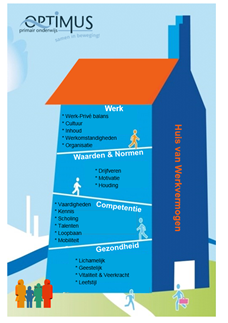 Het Huis van Werkvermogen zal een belangrijk onderdeel worden van de nieuwe opzet. In het huis staan alle factoren die medebepalend zijn voor iemands werkvermogen, duurzame inzetbaarheid. De uitdaging ligt in het vinden van een balans tussen de persoonlijke bronnen (de onderste drie verdiepingen) en het werk (de bovenste verdieping). Met een goede balans is er sprake van een goed werkvermogen waar werknemer en werkgever beiden verantwoordelijk voor zijn.LerarentekortZoals bekend is er sprake van een fikse spanning op de onderwijsarbeidsmarkt. De komende jaren zal het lerarentekort naar verwachting oplopen. Optimus zoekt actief naar oplossingen voor een naderend tekort. Dat uit zich onder meer in het intensiveren van opleiden in de school, boeien en binden van Lio’s en andere aanstaande leraren, het ophogen van de benoemingsomvang van collega’s en het investeren in medewerkers t.b.v. hun professionele groei. Ook zijn er extra medewerkers aangenomen (bovenop de benodigde formatie).3.2 	Personeelsbeleid vanuit de schoolBasiskwaliteitHet gezegde:” eens bevoegd is voor altijd bekwaam” is voor het onderwijs al lang niet meer van toepassing. Leerkrachten dienen hun vakbekwaamheid op peil te houden en zo mogelijk te verbeteren door middel van het volgen van nascholing. Deze nascholing kan met het team, een gedeelte van het team of individueel gevolgd worden. Daarnaast vinden we bij ons op school heel leerzaam om bij elkaar in de klas te gaan kijken met een gerichte leervraag. We zijn in ontwikkeling naar een lerende organisatie en daarbij hoort reflecteren op je eigen handelen en het geven van feedback aan elkaar. De leerkrachten worden gevolgd in hun ontwikkeling door de directie middels de gesprekkencyclus. Flitsbezoeken en klassenbezoeken gaan vooraf aan de gesprekken en geven inhoud aan deze gesprekken. De kijkwijzer van Optimus wordt gebruikt als leidraad voor norm op pedagogisch en didactisch vlak. Daarnaast kijken de taal- en rekenspecialisten jaarlijks in de verschillende groepen naar lessen in hun vakgebied om hun specialisme verder af te stemmen en een kwaliteitsimpuls te kunnen geven. 
Eigen ambitiesOnze leraren blijven zich ontwikkelen. Op school doen we dit door middel van de teamscholing en studiedagen. Andere vormen van ontwikkeling zijn scholing via de Optimus Academie of eigen gekozen cursussen en opleidingen;We implementeren de nieuwe opzet van de Optimus gesprekkencyclus waarbij de ontwikkeling van het personeel centraal staat.Verstevigen van de professionele houding en communicatie binnen het team. O.a. door het borgen van feedback geven en ontvangenICT-vaardigheden van de leerkrachten vergroten. O.a. door  Prowise brons en zilver te behalen. 4 	Kwaliteitszorgsysteem4.1 	Kwaliteitszorg binnen Optimus Kwaliteit is geen toeval. Optimus hanteert een kwaliteitszorgsysteem waarin de verschillende niveaus van de organisatie zijn verbonden. De onderlegger wordt gevormd door de 5 kwaliteitsvragen:Doen wij de goede dingen? (plan)Doen wij de dingen goed? (do)Hoe weten wij dat? (check)Vinden anderen dat ook? (check)Wat doen wij met die kennis en informatie? (act)De uitwerking vindt plaats op Optimus en schoolniveau in interactie met elkaar en met de omgeving. Het gesprek over kwaliteit wordt op alle niveaus gevoerd formeel en informeel. Daarbij hanteren we de taal uit Wereldonderwijs! en geven invulling aan de onderdelen die daarin staan genoemd, vertaald naar de situatie op de eigen school.
Het kwaliteitszorgsysteem wordt uitgewerkt in verschillende kwaliteitsdocumenten die in elkaar grijpen. Er worden verschillende instrumenten gehanteerd, zoals data uit het leerlingvolgsysteem, schoolbezoek, audits, vragenlijsten et cetera.Ieder jaar worden de bovenschoolse speerpunten van Optimus in de jaaragenda gedeeld. De projectgroepen, bestaande uit directeuren, leraren en staf, verdiepen zich in de speerpunten en werken e.e.a. nader uit voor de organisatie. Zo ontstaan bijvoorbeeld kwaliteitskaarten en beleidsdocumenten.
Verantwoording en dialoogWe leren van en met elkaar en monitoren systematisch de kwaliteit, door gebruik te maken van data en door gesprek. Jaarlijks bezoekt het CVB alle scholen waarbij de speerpunten uit de jaaragenda met directeur, IB-er en team worden besproken. Het CVB gaat tevens in gesprek met de leerlingenraad en met ouders.Ieder jaar evalueert de school haar jaarplan om op basis van de evaluatie tot een nieuw plan te komen. Daarnaast hanteert Optimus een systeem van externe en interne auditing. Deze audits geven belangrijke informatie over de ontwikkeling van de school en geven input voor het volgende jaarplan Een keer in de vier jaar wordt centraal de zelfevaluatie op basiskwaliteit afgenomen. Optimus legt jaarlijks publiekelijk verantwoording af door het jaarverslag. Een beknopte, toegankelijke versie (factsheet) wordt met alle betrokkenen bij de school gedeeld.KwaliteitscultuurEr is bij Optimus een kwaliteitscultuur die zich kenmerkt door de focus op het primaire proces, de professionele houding van de leraren en directeuren, het inzicht van het CvB op de kwaliteit van de scholen, de gerichtheid op verbetering onder andere door kennisontwikkeling en kennisverdieping. Binnen de organisatie is er veel aandacht voor scholing en onderzoek. Optimus is een organisatie die de leraar en het kind, leren en onderwijzen, centraal stelt. De mens creëert kwaliteit, een systeem doet dat niet. Een systeem kan wel voortdurende reflectie, kwaliteitsbewustzijn, feedback en ontwikkeling ondersteunen.4.2 	Kwaliteitszorg vanuit de schoolBasiskwaliteit en kwaliteitscultuurOp de Weijerwereld volgen we het kwaliteitszorgsysteem van Optimus zoals dat hierboven beschreven staat. De kwaliteitscyclus van de Weijerwereld sluit naadloos aan op die van het bestuur. Kwaliteitscyclus De Weijerwereld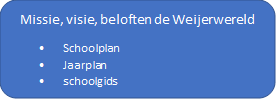 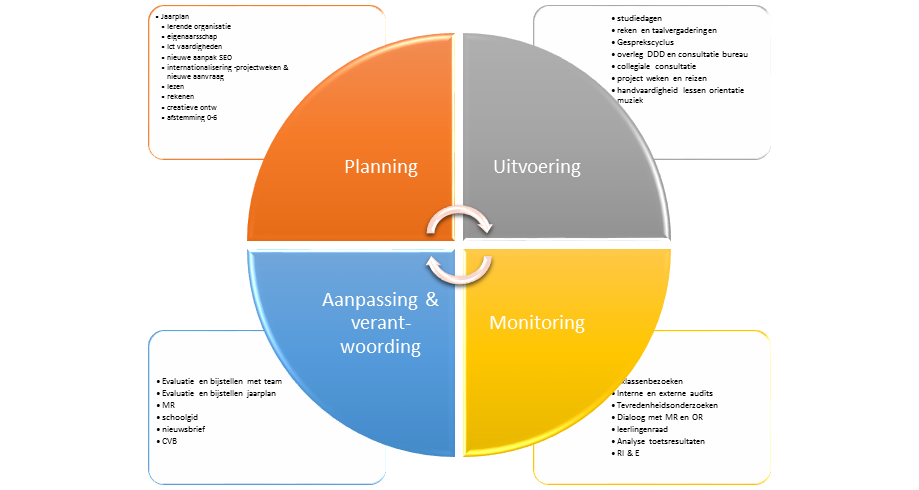 We monitoren de resultaten van de leerlingen via het LOVS. Een leerlingvolgsysteem zodat we bewaken dat leerlingen een ononderbroken ontwikkelproces doormaken en kunnen afstemmen op de behoefte van de leerlingen.We monitoren de tevredenheid van kinderen, ouders en medewerkers door 1x per 2 jaar via WMKPO bovenschools tevredenheidsvragenlijsten uit te zetten. We evalueren onze ontwikkelingen in het team en samen met de input die we verkrijgen door de externe audit, de feedback van de leden van de MR en de feedback van het schoolbezoek door het CVB stemmen we onze ontwikkelingen af. Verantwoording en dialoogWe gaan in dialoog met ouders, leerlingen, samenwerkingspartners en CVBWe leggen verantwoording af aan ouders, het CVB en inspectie via de nieuwsbrief, schoolgids op de website, tijdens ouderavonden, en in MR.Kwaliteitscultuur Een van de 6 uitspraken in onze visie is: “We werken vanuit een professionele houding: we zeggen wat we doen en we doen wat we zeggen. We leren van en met elkaar en verbeteren ons continu. We ontwikkelen en benutten elkaars kwaliteiten.”  Dit leven we ook zo na in onze teambijeenkomsten. We zijn voortdurend met elkaar in gesprek reflecteren en evalueren op ons handelen en stellen bij. Door bij elkaar op klassenbezoek te gaan willen we dit nog nadrukkelijker vorm geven. Feedback geven en ontvangen hebben we met het team als scholing opgepakt om de professionele dialoog nog constructiever te kunnen voeren. Eigen ambitiesHet beter benutten van elkaars kwaliteiten. Implementeren oudercommunicatiemiddel – app (parro?)Borgen van communicatie binnen het team en met ouders m.b.t. zorgtrajectenImplementeren bouwoverleg5 	Algemene informatieOmgaan met sponsorgeldenHet CvB stelt nieuw sponsorbeleid op wat in het voorjaar van 2019 met jullie wordt gedeeld.Evenredige vertegenwoordiging vrouwen in de schoolleidingPer 1 januari 2017 was de verhouding man/vrouw bij directeuren 40% man en 60% vrouw. Optimus kent per 1 januari 2019 een verdeling van 25% man en 75% vrouw.Algemene Verordening Gegevensbescherming (AVG)De AVG is op Optimus-niveau opgepakt door de privacy-taskforce. Namens zeven schoolbesturen zorgen zij voor nodige informatie en afspraken die de besturen in de eigen organisatie verder implementeren en borgen.Privacy / Omgang met persoonsgegevensBinnen Stichting Optimus primair onderwijs gaan wij zorgvuldig om met de privacy van uw kind. Hoe wij omgaan met persoonsgegevens, is vastgelegd in onze privacyverklaring en het privacyreglement. Deze documenten treft u aan op de website https://www.optimusonderwijs.nl/en www.de-ester.nl. Het privacyreglement is met instemming van de GMR vastgesteld.               Alle gegevens die over u, uw kind, en over onze medewerkers gaan, noemen we persoonsgegevens. Wij maken alleen gebruik van persoonsgegevens als dat nodig is voor het leren en begeleiden van uw kind, en voor de organisatie die daarvoor nodig is. In het privacyreglement kunt u lezen wat voor onze school de doelen zijn voor de registratie van persoonsgegevens. In de privacyverklaring staat alle verplichte informatie om u beknopt op de hoogte te stellen van de wijze waarop wij persoonsgegevens verwerken.Bijlage:	Instemming schoolplan 2019-2023Namens de MR van basisschool De Weijerwereld
Plaats:  Boxmeer                                           							Datum: Naam 
Voorzitter MR : Frank van DijkVaststelling schoolplan 2019-2023Schoolbestuur OptimusPlaats:                             							Datum: Drs. H. van de VenVoorzitter CVB OptimusDe Weijerwereldt.o.v. Landelijk2017536Gemiddeld2018540.1boven de bovengrens2019537Boven landelijk gemiddeldeVeilig klimaatWe creëren een duidelijke, gestructureerde, veilige omgeving waarin onze leerlingen goed in hun vel zitten en met plezier naar school komen. We gaan respectvol met elkaar om. We bevorderen positief sociaal gedrag, zowel voor het individu als voor de groep als geheel en hebben een open en interactieve (luister)houding. Elk kind is het waard om zich zó te kunnen ontwikkelen, dat het zich staande kan houden zowel nu als in de toekomst met behoud van zijn/haar unieke persoonlijkheid.Ontwikkeling kind staat centraalKinderen zijn voortdurend in ontwikkeling. We stimuleren de kinderen te groeien naar hun mogelijkheden en benutten hun kwaliteiten en talenten. Onze leerkrachten Leiden en begeleiden, coachen, sturen, geven instructie, dagen uit en bieden oefenstof passend bij de verschillende behoeftes van de kinderen, opdat iedereen zich zo optimaal mogelijk ontwikkelt.Rust, regelmaat en structuurRust, regelmaat en structuur zijn de basiselementen van ons klassenmanagement, zodat iedereen kan werken in een duidelijke en voorspelbare omgeving. Heldere regels en afspraken in de dagelijkse routines bevorderen een rustige werksfeer.Uitdagende leeromgevingWij werken met moderne materialen waarmee we een uitdagende speel-leeromgeving creëren.  We sluiten zoveel mogelijk aan bij de belevingswereld van onze kinderen en bij de actualiteit. De kinderen leren onder meer samenwerken, communiceren, onderzoeken, kritisch denken, problemen oplossen en zelfstandig werken.OuderparticipatieAls team van De Weijerwereld zijn we samen met de ouders verantwoordelijk voor de groei en ontwikkeling van onze kinderen. Wij hechten als school waarde aan een open, respectvolle communicatie met elkaar, waarbij er ruimte is voor ontmoeten, informeren en delen op zowel formele als informele momenten.De kracht van het teamOnze leerkrachten zijn experts in onderwijs en opvoeding. We werken vanuit een professionele houding met passie voor het onderwijs. We zijn een lerende organisatie. We leren van en met elkaar en verbeteren ons continu. We ontwikkelen en benutten elkaars kwaliteiten.Voorbereidend taal en rekenenKleuterplein, CPS mappen, Met Sprongen VooruitAanvankelijk lezenLijn 3Technisch lezenEigen leescircuit met o.a. vloeiend en vlot van Estafette 2Begrijpend lezenNieuwsbegrip XLTaal en spellingTaalactief 4EngelsGroove meRekenenWereld in getallen 4, met sprongen vooruitSchrijvenPennenstreken 4 t/m 8*, klinkers (groep 3)Sociaal emotioneel lerenKwinkVerkeerKlaar overGeschiedenisBrandaanAardrijkskundeMeanderNatuur en techniekNautBewegingBasislessen door vakdocent sportCreatieve vakken en cultuurVakdocent handvaardigheidDiverse methodes o.a. cultuurprogramma Boxmeer, 